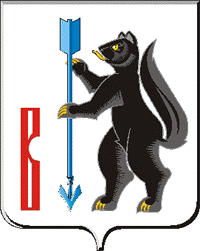 АДМИНИСТРАЦИЯГОРОДСКОГО ОКРУГА ВЕРХОТУРСКИЙП О С Т А Н О В Л Е Н И Еот 16.10.2015г. № 937г. ВерхотурьеОб утверждении Перечня и стоимости платных услуг,предоставляемых Муниципальным бюджетным образовательным учреждением дополнительного образования детей «Верхотурская детская школа искусств»В соответствии с Федеральным законом от 29 декабря 2012 года № 273-ФЗ «Об образовании в Российской Федерации», Федеральным законом от 06 октября 2003 года № 131-ФЗ «Об общих принципах организации местного самоуправления в Российской Федерации», постановлением Администрации городского округа Верхотурский от 14.06.2012г. № 658 «Об утверждении Положения о порядке предоставления платных услуг муниципальными учреждениями культуры и дополнительного образования детей в сфере культуры городского округа Верхотурский», в целях привлечения дополнительных финансовых средств для развития учреждения, руководствуясь статьёй 26 Устава городского округа Верхотурский,ПОСТАНОВЛЯЮ:1.Утвердить Перечень и стоимость платных услуг, предоставляемых Муниципальным бюджетным образовательным учреждением дополнительного образования детей «Верхотурская детская школа искусств» (прилагается).2.Признать утратившим силу постановление Администрации городского округа Верхотурский от 27.06.2012 № 705 (с изменениями от 18.07.2014 № 652) «Об утверждении Перечня платных услуг, предоставляемых Муниципальным бюджетным образовательным учреждением дополнительного образования детей «Верхотурская детская школа искусств».3.Настоящее постановление вступает в силу с момента его подписания.4.Опубликовать настоящее постановление в информационном бюллетене «Верхотурская неделя» и разместить на официальном сайте городского округа Верхотурский.5.Контроль исполнения настоящего постановления возложить на заместителя главы Администрации городского округа Верхотурский по социальным вопросам Бердникову Н.Ю.Глава Администрации городского округа Верхотурский                                                         Ю.В. ПершинПеречень и стоимость платных услуг,предоставляемых Муниципальным бюджетным образовательным учреждением дополнительного образования детей «Верхотурская детская школа искусств»Утверждены:постановлением Администрации городского округа Верхотурскийот 16.10.2015г. № 937«Об утверждении Перечня и стоимостиплатных услуг, предоставляемых Муниципальным бюджетным образовательным учреждением дополнительного образования детей«Верхотурская детская школа искусств»Наименование услугиПараметры (индивидуаль-ное, групповое обучение, количество занятийв неделю)Единица измере-ния(месяц)Стоимость услуги, руб.ДОПОЛНИТЕЛЬНЫЕ ПЛАТНЫЕ ОБРАЗОВАТЕЛЬНЫЕ УСЛУГИДОПОЛНИТЕЛЬНЫЕ ПЛАТНЫЕ ОБРАЗОВАТЕЛЬНЫЕ УСЛУГИДОПОЛНИТЕЛЬНЫЕ ПЛАТНЫЕ ОБРАЗОВАТЕЛЬНЫЕ УСЛУГИДОПОЛНИТЕЛЬНЫЕ ПЛАТНЫЕ ОБРАЗОВАТЕЛЬНЫЕ УСЛУГИОбучение лиц старше 17 лет на художественном отделениипо индивидуальным программампо видам искусств;групповые занятия2 академических часа в неделюмесяц700преподавание специальных курсови дисциплин;углубленное изучение специальных курсов и дисциплингрупповые занятия2 академических часа в неделюмесяц700Обучение лиц старше 17 лет на музыкальном отделениипо индивидуальным программампо видам искусств;индивидуальные занятия2 академических часа в неделюмесяц1300преподавание специальных курсови дисциплин;углубленное изучение специальных курсов и дисциплининдивидуальные занятия2 академических часа в неделюмесяц1300Обучение детей оп дополнительным общеразвивающим программам:Для детей 5 летДля детей 6 лет Для детей 9-16 летгрупповые занятия4 академическихчаса в неделюмесяц1000ДОПОЛНИТЕЛЬНЫЕ ПЛАТНЫЕ УСЛУГИДОПОЛНИТЕЛЬНЫЕ ПЛАТНЫЕ УСЛУГИДОПОЛНИТЕЛЬНЫЕ ПЛАТНЫЕ УСЛУГИДОПОЛНИТЕЛЬНЫЕ ПЛАТНЫЕ УСЛУГИОрганизация и проведение на базе школы семинаров, тренингов, мастер-классов, и других учебно-методических мероприятий– 1 час2 часа300400Осуществление концертной, выставочной деятельности, (организация и проведение концертов, фестивалей, конкурсов)–1 час50 